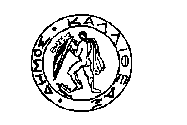 ΕΛΛΗΝΙΚΗ ΔΗΜΟΚΡΑΤΙΑ			               			  	ΚΑΛΛΙΘΕΑ   12-05-2017 ΝΟΜΟΣ ΑΤΤΙΚΗΣ									   Α.Π. 24539ΔΗΜΟΣ ΚΑΛΛΙΘΕΑΣ			                         				  ΕΠΙΤΡΟΠΗ ΚΛΗΡΩΣΗΣ ΘΡΗΣΚΕΥΤΙΚΩΝ ΕΜΠΟΡΟΠΑΝΗΓΥΡΕΩN  ΔΗΜΟΥ ΚΑΛΛΙΘΕΑΣ									      									                         ΠΡΟΣ  ΤΑΧ.ΔΙΕΥΘ.      :ΜΑΤΖΑΓΡΙΩΤΑΚΗ 76,	                                      	                             -Το Τμήμα Διοικητικής ΜέριμναςΤ.Κ.                    : 176 76	               			                                                             -Το Τμήμα Τεχνολογιών Πληροφορικής        ΑΡΜΟΔΙΟΙ      : ΠΕΡΑΜΕΡΙΤΗΣ ΑΝΑΣΤΑΣΙΟΣ, 	και Επικοινωνιών (ΤΠΕ)                              ΣΚΑΛΙΔΑΚΗΣ ΖΑΧΑΡΙΑΣ                                           ΤΗΛΕΦ.             : 213 2070 362-373 			                         		 ΘΕΜΑ	           : «Ανακοίνωση αποτελεσμάτων κλήρωσης για τη θρησκευτική εμποροπανήγυρη                               ΑΓΙΟΙ ΠΑΝΤΕΣ  2017»Παρακαλούμε να αναρτήσετε την παρακάτω ανακοίνωση :ΑΠΟΤΕΛΕΣΜΑΤΑ ΚΛΗΡΩΣΗΣ ΑΓΙΟΙ ΠΑΝΤΕΣ 2017									ΤΑ ΜΕΛΗ                                                                                                                   ΚΑΛΟΓΕΡΟΠΟΥΛΟΣ ΚΩΝΣΤΑΝΤΙΝΟΣΑΔΑΜΟΠΟΥΛΟΥ ΑΝΑΣΤΑΣΙΑΚΟΚΟΥΛΟΣ ΚΩΝΣΤΑΝΤΙΝΟΣ                                                                                                                                         ΟΙ ΓΡΑΜΜΑΤΕΙΣΠΕΡΑΜΕΡΙΤΗΣ  ΑΝΑΣΤΑΣΙΟΣ					   ΣΚΑΛΙΔΑΚΗΣ ΖΑΧΑΡΙΑΣ	Α/Α ΜΗΤΡΩΟΥΑΡ. ΑΙΤΗΣΗΣ (Ι)ΗΜΕΡΟΜΗΝΙΑ (Ι)ΟΝΟΜΑΤΕΠΩΝΥΜΟΠΡΟΪΟΝ                   ΑΓΙΟΙ ΠΑΝΤΕΣΜΕΤΡΑ             ΑΓΙΟΙ ΠΑΝΤΕΣΘΕΣΕΙΣ        ΑΓΙΩΝ ΠΑΝΤΩΝ 2017ΕΠΙΛΑΧΩΝ ΑΓΙΩΝ ΠΑΝΤΩΝ 20171937721/2/17ABRAFI ADWOAΒΙΒΛΙΑ-ΠΑΙΧΝΙΔΙΑ4602937821/2/17ADEKOLA ADENIRANΗΛΕΚΤΡΟΝΙΚΑ42383993622/2/17ADEKOLA ADIJAT IYABODEΗΛΕΚΤΡΙΚΑ ΕΙΔΗ-ΤΣΑΝΤΕΣ834741037223/2/17ADEMI ENVERΦΟΡΜΕΣ826651037323/2/17ADEMI ERVISΦΟΡΜΕΣ83466961722/2/17ADEMI XHEMALΡΟΥΧΑ42837993322/2/17ADJEI RITHA ENYORNAMΗΛΕΚΤΡΙΚΑ ΕΙΔΗ-ΤΣΑΝΤΕΣ83488938021/2/17AL BADAWI MOHAMADΚΑΛΤΣΕΣ41619938221/2/17ALEKSI MONIKAΒΙΒΛΙΑ8126101037423/2/17ALI MENDORΥΠΟΔΗΜΑΤΑ83711409226/1/17ALSHAHOUD ADELΕΣΩΡΟΥΧΑ-ΚΑΛΤΣΕΣ8Α50 , Α5112938521/2/17ALY HISHAMΡΟΥΧΑ439131037623/2/17ANYABUIKE CHARLESΤΣΑΝΤΕΣ-ΕΣΩΡΟΥΧΑ8265141047123/2/17AWASSIAN CHRISTINEΕΝΔΥΜΑΤΑ-ΤΣΑΝΤΕΣ42815992822/2/17BABUL MOHAMMEDΨΙΛΙΚΑ831216938721/2/17BADOUR HISAMΛΕΥΚΑ ΕΙΔΗ429617938821/2/17BAHAR MOHAMMEDΠΑΙΧΝΙΔΙΑ823118992622/2/17BARDHOLI ILMIΕΣΩΡΟΥΧΑ6349191025723/2/17BASHER MD ABULΨΙΛΙΚΑ83520938921/2/17BEHARI SKENDERΘΗΚΕΣ ΚΙΝΗΤΩΝ830721992522/2/17BHUIYAN SHAH JAHAN MOSTAFAΨΙΛΙΚΑ-ΚΑΛΤΣΕΣ818022992122/2/17BRACE SPIROΚΑΛΑΜΠΟΚΙΑ2159231027323/2/17BRAHIMI DHURIMΕΣΩΡΟΥΧΑ8322241026523/2/17BRAHIMI EDUARTΚΑΛΤΣΕΣ88925991922/2/17BUTJA ALFREDΛΕΥΚΑ ΕΙΔΗ4333261026723/2/17BUZI BAMIRΕΝΔΥΜΑΤΑ819827969122/2/17CARKANJI DENADAΡΟΥΧΑ8Λ23281027123/2/17CEKA ARTANΕΣΩΡΟΥΧΑ832829991622/2/17CHAHIBR OSAMAΡΟΥΧΑ8Δ102 , Δ10330991522/2/17CHEEMA AKBAR ALIΡΟΥΧΑ832331939021/2/17CHHEIBAR SAMERΡΟΥΧΑ831332939221/2/17DELILAJ ABEDINΕΣΩΡΟΥΧΑ83233939521/2/17DERVISHAJ VICTORΕΙΔΗ ΔΩΡΩΝ4264341026323/2/17DOGANI ASTRITΕΣΩΡΟΥΧΑ81435961822/2/17DZOBAEVA MARINAΡΟΥΧΑ435036991222/2/17EJIMOGU KENNETH GREGORYΗΛΕΚΤΡΙΚΑ ΕΙΔΗ88237939721/2/17EMDADUL ISLAMΨΙΛΙΚΑ822338940121/2/17ENYIKWASARA AUGUSTINEΡΟΥΧΑ835239940321/2/17EVANS JOHNΚΕΡΙΑ425340993922/2/17FARID UDDINΚΑΛΤΣΕΣ811641940621/2/17FAROQUE OMARΨΙΛΙΚΑ835342940821/2/17FIQI ARTURΡΟΥΧΑ4Δ9943285719/1/17FLEVOTOMOU OLGAΕΣΩΡΟΥΧΑ8Δ14 , Δ15441026623/2/17GENCI BREGUΕΝΔΥΜΑΤΑ412945961922/2/17GRIGORESCU MARIOARAΡΟΥΧΑ411246991122/2/17HAQUE ANAMULΚΑΛΤΣΕΣ8Δ7147337623/1/17HAQUE KHAN MD FAZLULΨΙΛΙΚΑ818948940921/2/17HARUNI JETNORΕΙΔΗ ΔΩΡΩΝ4207491037523/2/17HOSSAIN ALTAFΡΟΥΧΑ827450990822/2/17HOSSAIN LOKMANΨΙΛΙΚΑ8Α10751102810/1/17HOSSAIN MDΕΝΔΥΜΑΤΑ-ΥΠΟΔΗΜΑΤΑ85452941021/2/17HOSSAIN MOHAMMEDΠΑΙΧΝΙΔΙΑ8263531036923/2/17HOSSAIN SAKHAWATΨΙΛΙΚΑ88054941721/2/17HOXHAJ ALGERTΨΙΛΙΚΑ8Δ12 , Δ1355941421/2/17HOXHAJ ASTRITΨΙΛΙΚΑ828956941221/2/17HOXHAJ GENCIΕΙΔΗ ΟΙΚΙΑΚΗΣ ΧΡΗΣΗΣ8284571071024/2/17HUSSAIN MUHAMMAD IMRANΨΙΛΙΚΑ89758942021/2/17IBETOLIE CHRISTIANΤΣΑΝΤΕΣ416559942121/2/17IGBINOVIA PAULΤΣΑΝΤΕΣ434260988522/2/17IREDIA OMODAMWEN COLLOINS ALIΗΛΕΚΤΡΙΚΑ ΕΙΔΗ-ΤΣΑΝΤΕΣ8321611039023/2/17ISLAM MD DINΨΙΛΙΚΑ835162942221/2/17KANANI FATBARDHAΚΑΛΤΣΕΣ4181631025523/2/17KAZAKEVICIUTE ANGELEΕΝΔΥΜΑΤΑ8243641043623/2/17KHAN MOBASSERΚΑΛΤΣΕΣ-ΕΝΔΥΜΑΤΑ-ΥΠΟΔΗΜΑΤΑ463651025823/2/17KOCAJ GEZIMΕΝΔΥΜΑΤΑ8Δ53 , Δ54661030623/2/17KOLOMIYTSEV SERGEYΦΟΡΜΕΣ8Α24 , Α2567990622/2/17KONTZOS ULINAΒΟΤΑΝΑ-ΜΠΑΧΑΡΙΚΑ6Α86 , Α87681030423/2/17KOPO ASTRITΡΟΥΧΑ8169990422/2/17LAMAJ ASTRITΡΟΥΧΑ8Α12170427327/1/17LATIF ABDULΚΑΛΤΣΕΣ813671989822/2/17MADUKWE JOHNΤΣΑΝΤΕΣ-ΗΛΕΚΤΡΟΝΙΚΑ4Α2772989722/2/17MAKTABI MOHAMADΕΝΔΥΜΑΤΑ827673974322/2/17MALO RAJMONDAΨΙΛΙΚΑ48574989622/2/17MANELI ANDONETAΕΙΔΗ ΟΙΚΙΑΚΗΣ ΧΡΗΣΗΣ8Δ12175942521/2/17MD AZAMΥΠΟΔΗΜΑΤΑ42276942621/2/17MD JOYNAL DHALI AZHARΠΑΙΧΝΙΔΙΑ811377962022/2/17MD TAJUL ISLAMΕΠΟΧΙΑΚΑ ΕΙΔΗ8Δ7778989222/2/17MERDZANOSKI ANITAΕΙΔΗ ΚΙΝΗΤΗΣ ΤΗΛΕΦΩΝΙΑΣ68179942721/2/17METAJ JOANNAΘΗΚΕΣ ΚΙΝΗΤΩΝ8380942821/2/17MIHA RIARD20681943121/2/17MOBARAK HOSSAINΨΙΛΙΚΑ4Α97821068524/2/17MOHAMMAD AMJADΨΙΛΙΚΑ810783943521/2/17MOHAMMAD IQBALΜΑΞΙΛΑΡΙΑ88784962122/2/17MOSHIUR RAHMANΨΙΛΙΚΑ-ΕΙΔΗ ΔΩΡΩΝ8188851047623/2/17NADEEM AHMEDΕΝΔΥΜΑΤΑ4286988922/2/17NDIMELE JOY NWAKAEGOΤΣΑΝΤΕΣ85687988722/2/17NDINI ELENAΕΝΔΥΜΑΤΑ818488962222/2/17NIKAJ ALBERTΖΩΝΕΣ84989943721/2/17NUNI PIROΡΟΥΧΑ4334901031223/2/17OBASUYI ERNEST GODFREYΤΣΑΝΤΕΣ810591943821/2/17OKROM CHIKWEM-KENNETHΤΣΑΝΤΕΣ434392988322/2/17ONWUDINJO CHARLESΗΛΕΚΤΡΙΚΑ ΕΙΔΗ-ΤΣΑΝΤΕΣ8Δ11993862216/2/17OSUNDE NOSA-AUGUSTINEΕΝΔΥΜΑΤΑ430894944021/2/17OYEFESO TOYIN KOLEΤΣΑΝΤΕΣ8100951034623/2/17PAPA KRISTAQΒΙΒΛΙΑ41796967222/2/17PERIKU XHULIOΕΝΔΥΜΑΤΑ4273971031123/2/17PILURI ERVISΕΣΩΡΟΥΧΑ8Α81981031023/2/17PRENDI ANGJELINΡΟΥΧΑ8Δ30 , Δ3199962322/2/17QENDRO LEONORAΕΣΩΡΟΥΧΑ81871001069224/2/17RAHIM MD ABDURΨΙΛΙΚΑ8254101987922/2/17RAHMAN SM MAHBUBURΨΙΛΙΚΑ82441021071224/2/17RAJA QAISAR IJAZΡΟΥΧΑ8110103988122/2/17RASHID MD ABDURΕΣΩΡΟΥΧΑ8Α43 , Α44104944621/2/17ROMY MD. MORSHEDΠΑΙΧΝΙΔΙΑ8120105962522/2/17S.M. SHAH ALAMΨΙΛΙΚΑ-ΕΙΔΗ ΔΩΡΩΝ841061046523/2/17SAINI AILA-NAZARΒΙΒΛΙΑ-ΨΙΛΙΚΑ-ΕΙΔΗ ΔΩΡΩΝ4Α83107987622/2/17SAVUROGLU GALINAΑΣΗΜΕΝΙΑ ΚΟΣΜΗΜΑΤΑ458108987322/2/17SHEJI DURIMΥΑΛΙΚΑ8190109962822/2/17SLAVOVA NADEZHDAΚΑΛΤΣΕΣ82671101034523/2/17STAVRO ILIAΡΟΥΧΑ8Δ18111987222/2/17STOJA GJERGJΡΟΥΧΑ6320112945121/2/17SULIMAN JIHADΡΟΥΧΑ4Δ821131030523/2/17SULIS FILIPΥΠΟΔΗΜΑΤΑ816114945221/2/17TAHO VASILΨΙΛΙΚΑ499115946421/2/17TATA ANASTASΠΑΡΑΔΟΣΙΑΚΑ ΕΙΔΗ ΔΙΑΤΡΟΦΗΣ4201116994722/2/17THIAM BADOUΤΣΑΝΤΕΣ4Α41117995022/2/17TIKHONOVA LIUBOVΕΙΔΗ  ΔΩΡΩΝ4226118994522/2/17TROCI JULIANΡΟΥΧΑ8311119153012/1/17ULLAH AMANΚΑΛΤΣΕΣ – ΠΑΙΧΝΙΔΙΑ-ΕΡΓΑΛΕΙΑ8Δ6 , Δ71201038823/2/17UWAGBOE ISAACΤΣΑΝΤΕΣ8153121993722/2/17UZONWANNE JUDE MUTΤΣΑΝΤΕΣ41211221030223/2/17ZHANG ZHIDONGΚΑΛΤΣΕΣ8Α2612358593/2/17ZHANG ZHULIANΕΙΔΗ ΔΩΡΩΝ4258124993422/2/17ZHOLI KASTRIOTΡΟΥΧΑ6225125948121/2/17ZHU ZHENLIANΚΑΛΤΣΕΣ850126948221/2/17ΑΓΓΕΛΕΤΟΠΟΥΛΟΣ ΠΑΝΑΓΙΩΤΗΣΕΙΔΗ ΔΩΡΩΝ4285127983922/2/17ΑΓΓΕΛΟΠΟΥΛΟΣ ΙΩΑΝΝΗΣΕΙΔΗ  ΔΩΡΩΝ4319128984122/2/17ΑΔΑΜΟΠΟΥΛΟΣ ΑΛΕΞΙΟΣΚΑΛΑΜΠΟΚΙΑ2277129984422/2/17ΑΚΟΠΟΒΑ ΕΥΓΕΝΙΑΡΟΥΧΑ6Λ15130948421/2/17ΑΛΕΙΦΕΡΗΣ ΒΑΣΙΛΕΙΟΣΠΑΙΧΝΙΔΙΑ8Δ1201311046823/2/17ΑΛΗΦΡΑΓΚΗ ΒΑΣΙΛΙΚΗΛΕΥΚΑ ΕΙΔΗ-ΠΑΤΑΚΙΑ-ΠΕΤΣΕΤΕΣ4Λ21132310620/1/17ΑΛΟΥΜΙΤ ΣΟΦΙΑΛΟΥΚΟΥΜΑΔΕΣ8Δ69 , Δ70133985022/2/17ΑΝΑΓΝΩΣΤΕΛΛΗΣ ΝΙΚΟΛΑΟΣΠΑΙΧΝΙΔΙΑ840134985122/2/17ΑΝΑΣΤΑΣΑΤΟΥ ΔΗΜΗΤΡΑΓΛΥΚΟ ΚΑΜΙΝΑΔΑ4268135985422/2/17ΑΝΑΣΤΑΣΙΑΔΗΣ ΓΕΩΡΓΙΟΣΕΝΔΥΜΑΤΑ8Δ32 , Δ331361041523/2/17ΑΝΑΣΤΑΣΙΟΥ ΝΙΚΟΛΑΟΣΕΝΔΥΜΑΤΑ-ΛΕΥΚΑ ΕΙΔΗ4Λ12137985522/2/17ΑΝΑΣΤΑΣΟΠΟΥΛΟΣ ΠΑΝΑΓΙΩΤΗΣΧΑΛΒΑΣ-ΛΟΥΚΟΥΜΑΔΕΣ-ΚΑΛΑΜΠΟΚΙΑ8205138948621/2/17ΑΝΑΣΤΟΠΟΥΛΟΥ ΠΑΝΑΓΙΩΤΑΕΙΔΗ ΔΩΡΩΝ-ΕΝΔΥΜΑΤΑ82481391034123/2/17ΑΝΓΓΕΛΗΣ ΑΝΑΣΤΑΣΗΣΤΣΑΝΤΕΣ842140963022/2/17ΑΝΔΡΩΝΗΣ ΧΡΗΣΤΟΣΕΙΔΗ  ΔΩΡΩΝ43141411030023/2/17ΑΝΤΙΜΑΧΙΤΗΣ ΝΙΚΟΛΑΟΣΤΣΑΝΤΕΣ8298142985622/2/17ΑΝΤΩΝΑΡΟΠΟΥΛΟΣ ΓΕΩΡΓΙΟΣΕΙΔΗ  ΔΩΡΩΝ438143949021/2/17ΑΝΤΩΝΙΑΔΗΣ ΛΕΩΝΙΔΑΣΡΟΥΧΑ42181441026123/2/17ΑΝΤΩΝΙΑΔΟΥ ΕΛΕΝΗΛΕΥΚΑ ΕΙΔΗ4Α521451067724/2/17ΑΠΟΣΤΟΛΟΓΛΟΥ ΑΝΑΣΤΑΣΙΟΣΕΙΔΗ  ΔΩΡΩΝ4197146985922/2/17ΑΡΒΑΝΙΤΗ ΓΡΑΜΜΑΤΙΚΗΜΠΙΖΟΥ4Α881471070424/2/17ΑΡΚΕΛΕ ΕΛΕΝΗΕΚΚΛΗΣΙΑΣΤΙΚΑ4E2148949221/2/17ΑΡΧΙΤΕΚΤΟΝΙΔΗΣ ΚΩΝΣΤΑΝΤΙΝΟΣΡΟΥΧΑ825149949321/2/17ΑΣΛΑΝΟΓΛΟΥ ΜΑΡΙΑΚΟΣΜΗΜΑΤΑ-ΕΙΔΗ ΕΝΔΥΣΗΣ4Δ60150986022/2/17ΑΥΓΙΚΟΣ ΝΙΚΟΛΑΟΣΑΠΟΞΗΡΑΜΕΝΑ ΦΡΟΥΤΑ-ΞΗΡΟΙ ΚΑΡΠΟΙ8195151963222/2/17ΒΑΛΙΑΝΟΣ ΔΙΟΝΥΣΙΟΣΕΙΔΗ  ΔΩΡΩΝ4Α108152347323/1/17ΒΑΛΣΑΜΙΔΗΣ ΕΥΣΤΡΑΤΙΟΣΕΚΚΛΗΣΙΑΣΤΙΚΑ4E11531070324/2/17ΒΑΜΒΑΚΑΡΗΣ ΙΣΙΔΩΡΟΣΕΣΩΡΟΥΧΑ8Δ106154949421/2/17ΒΑΜΒΟΥΚΑΣ ΚΩΝΣΤΑΝΤΙΝΟΣΕΣΩΡΟΥΧΑ4154155949621/2/17ΒΑΡΒΑΡΙΓΟΥ ΚΩΝΣΤΑΝΤΙΝΑΕΙΔΗ ΠΡΟΙΚΟΣ8Δ63 , Δ64156950121/2/17ΒΑΡΕΣΗΣ ΕΝΤΗΨΙΛΙΚΑ4Α82157950321/2/17ΒΑΣΙΛΑΚΟΥ ΑΝΔΡΟΝΙΚΗΕΝΔΥΜΑΤΑ8250158986122/2/17ΒΑΣΙΛΕΙΟΥ ΙΩΑΝΝΗΣΥΠΟΔΗΜΑΤΑ4237159212816/1/17ΒΑΣΙΛΗ ΑΡΤΟΥΡΕΝΔΥΜΑΤΑ8Λ6160986222/2/17ΒΑΣΤΑΡΟΥΧΑ ΜΑΡΙΑ-ΧΡΥΣΟΥΛΑΤΕΧΝΗΤΑ ΑΝΘΗ – ΕΙΔΗ ΔΩΡΩΝ4691611029723/2/17ΒΕΛΕΣΙΩΤΗΣ ΒΑΣΙΛΕΙΟΣΡΟΥΧΑ8288162846616/2/17ΒΛΑΣΣΟΠΟΥΛΟΥ ΑΝΝΑΡΟΥΧΑ8Δ921631046023/2/17ΒΛΑΧΟΥ ΕΙΡΗΝΗΕΝΔΥΜΑΤΑ4286164986322/2/17ΒΛΩΤΕΛΛΗΣ ΚΩΝΣΤΑΝΤΙΝΟΣΣΤΡΑΤΙΩΤΙΚΑ ΕΙΔΗ8158165950621/2/17ΒΟΤΣΚΑΡΗ ΙΩΑΝΝΑΠΑΡΑΔΟΣΙΑΚΑ ΕΙΔΗ ΔΙΑΤΡΟΦΗΣ4269166963622/2/17ΒΟΥΡΛΟΥΜΗΣ ΠΑΝΑΓΙΩΤΗΣΡΟΥΧΑ-ΚΑΛΤΣΕΣ8Δ111 , Δ112167950921/2/17ΒΟΥΡΝΑ ΓΕΩΡΓΙΑΡΟΥΧΑ8290168963822/2/17ΒΡΑΓΚΑΛΑΣ ΝΙΚΟΛΑΟΣΕΝΔΥΜΑΤΑ45169409526/1/17ΓΑΒΑΛΑΚΗΣ ΙΩΣΗΦΕΝΔΥΜΑΤΑ-ΜΠΙΖΟΥ-ΚΕΡΙΑ4Α66170986422/2/17ΓΑΛΑΝΗΣ ΦΩΤΙΟΣΚΕΡΑΜΙΚΑ-ΕΙΔΗ ΛΑΪΚΗΣ ΤΕΧΝΗΣ870171963922/2/17ΓΑΛΑΝΟΠΟΥΛΟΥ ΕΙΡΗΝΗΠΑΙΧΝΙΔΙΑ8137172390125/1/17ΓΑΝΩΣΗ ΦΩΤΕΙΝΗΕΚΚΛΗΣΙΑΣΤΙΚΑ4Α35173964122/2/17ΓΑΤΣΙΟΥ ΠΑΡΑΣΚΕΥΗΕΝΔΥΜΑΤΑ8Δ132 , Δ133174964322/2/17ΓΕΡΟΓΙΑΝΝΗ ΓΕΩΡΓΙΑΕΝΔΥΜΑΤΑ8Δ78 , Δ79175969522/2/17ΓΕΡΟΓΙΑΝΝΗΣ ΧΑΡΑΛΑΜΠΟΣΡΟΥΧΑ8245176969722/2/17ΓΕΩΡΓΙΑΔΟΥ ΣΟΦΙΑΛΕΥΚΑ ΕΙΔΗ8Α69 , Α70177986522/2/17ΓΕΩΡΓΙΟΥ ΖΩΗΧΑΛΒΑΣ4194178389025/1/17ΓΙΑΓΛΗ ΚΑΪΜΑΚ ΑΜΦΙΘΕΑΖΑΧΑΡΩΔΗ-ΛΟΥΚΟΥΜΑΔΕΣ6Α115179984822/2/17ΓΙΑΝΝΑΚΑΚΗ ΜΑΡΙΑΡΟΥΧΑ8Δ58 , Δ59180951121/2/17ΓΙΑΝΝΑΚΙΔΟΥ ΕΙΡΗΝΗΡΟΥΧΑ4Λ17181951321/2/17ΓΙΑΝΝΑΚΟΣ ΧΑΡΑΛΑΜΠΟΣΕΙΔΗ ΔΩΡΩΝ4203182970022/2/17ΓΙΑΝΝΙΚΑΡΑΣ ΣΤΥΛΙΑΝΟΣΛΕΥΚΑ ΕΙΔΗ8179183970222/2/17ΓΙΕΦΑΝΩΒ ΑΝΔΡΕΑΣΤΣΑΝΤΕΣ8Α54184986622/2/17ΓΙΩΡΓΙΝΗ ΜΑΡΙΑΚΑΛΛΥΝΤΙΚΑ4209185951421/2/17ΓΙΩΤΑΚΟΣ ΔΗΜΗΤΡΙΟΣΨΙΛΙΚΑ4Δ111861045623/2/17ΓΚΑΪΤΑΤΖΗΣ ΓΕΩΡΓΙΟΣΕΣΩΡΟΥΧΑ-ΕΝΔΥΜΑΤΑ4Α109187951521/2/17ΓΚΑΛΑΒΟΣ ΒΑΣΙΛΗΣΕΙΔΗ ΔΩΡΩΝ4255188951721/2/17ΓΚΙΑΤΗ ΒΙΟΛΕΤΑΕΝΔΥΜΑΤΑ444189951821/2/17ΓΚΙΚΑΣ ΔΗΜΗΤΡΙΟΣΕΙΔΗ  ΔΩΡΩΝ4Δ1051901032123/2/17ΓΚΙΚΑΣ ΟΔΥΣΣΕΑΣΤΣΑΝΤΕΣ82971911040123/2/17ΓΚΙΚΑΣ ΣΩΤΗΡΙΟΣΕΝΔΥΜΑΤΑ4324192951921/2/17ΓΚΙΟΥΛΗ ΠΑΡΑΣΚΕΥΗΥΑΛΙΚΑ4221193986722/2/17ΓΚΟΛΦΗΣ ΓΕΩΡΓΙΟΣΛΟΥΚΟΥΜΑΔΕΣ495194970722/2/17ΓΚΟΡΑΝΗΣ ΙΩΑΝΝΗΣΜΕΛΙ41321951039323/2/17ΓΚΟΤΣΗ ΜΑΡΙΑΥΠΟΔΗΜΑΤΑ4186196952021/2/17ΓΚΟΥΒΑΣ ΔΗΜΗΤΡΙΟΣΚΕΝΤΗΜΑΤΑ8Α117197952221/2/17ΓΚΟΥΒΑΣ ΔΗΜΗΤΡΙΟΣ ΤΟΥ ΣΩΤΗΡΙΟΥΛΕΥΚΑ ΕΙΔΗ4Δ93198952121/2/17ΓΚΟΥΒΑΣ ΣΠΥΡΙΔΩΝΛΕΥΚΑ ΕΙΔΗ4130199970822/2/17ΓΚΟΥΝΤΕΛΑ ΓΕΩΡΓΙΑΡΟΥΧΑ43322001046623/2/17ΓΚΟΥΣΕΝΤΣΕΒΑ ΑΝΤΖΕΛΑΕΝΔΥΜΑΤΑ-ΠΑΙΧΝΙΔΙΑ4Δ16201986822/2/17ΓΚΡΕΜΟΣ ΜΙΧΑΗΛΕΙΔΗ ΕΠΙΔΕΙΞΗΣ8Α120202952421/2/17ΓΛΟΓΟΒΙΤΗΣ ΙΩΑΝΝΗΣΨΙΛΙΚΑ8Α67, Α68203986922/2/17ΓΟΥΡΑΝΙΟΣ ΠΑΝΑΓΙΩΤΗΣΕΝΔΥΜΑΤΑ820204992922/2/17ΓΡΗΓΟΡΙΑΔΗΣ ΓΕΩΡΓΙΟΣΡΟΥΧΑ8Λ25205992722/2/17ΓΡΙΜΜΗ ΒΑΡΒΑΡΑCD – DVD4213206971022/2/17ΓΡΥΛΛΑΚΗΣ ΓΕΩΡΓΙΟΣΕΣΩΡΟΥΧΑ-ΚΑΛΤΣΕΣ8147207971222/2/17ΔΑΪΡΗΣ ΑΝΔΡΕΑΣΡΟΥΧΑ41382081073024/2/17ΔΑΛΛΑΣ ΑΛΕΞΑΝΔΡΟΣΕΚΚΛΗΣΙΑΣΤΙΚΑ-ΦΟ ΜΠΙΖΟΥ8Δ126 , Δ127209397925/1/17ΔΑΜΙΓΟΣ ΦΩΤΙΟΣΠΑΔΙΚΑ ΕΝΔΥΜΑΤΑ4Α38210971322/2/17ΔΕΔΕΣ ΠΑΝΑΓΙΩΤΗΣΡΟΥΧΑ4170211381225/1/17ΔΕΛΗΓΙΑΝΝΙΔΟΥ ΠΑΡΘΕΝΟΠΗΚΑΛΤΣΕΣ-ΕΣΩΡΟΥΧΑ6Α105 , Α1062121043323/2/17ΔΕΜΕΡΤΖΗΣ ΙΩΑΝΝΗΣΕΝΔΥΜΑΤΑ-ΤΣΑΝΤΕΣ-ΕΙΔΗ ΔΩΡΩΝ4124213952521/2/17ΔΕΦΑΡΑΝΑΣ ΕΥΑΓΓΕΛΟΣ-ΝΙΚΟΛΑΟΣΕΙΔΗ  ΔΩΡΩΝ4Α23214992422/2/17ΔΗΜΗΤΡΙΟΥ ΒΑΣΙΛΕΙΟΣΕΣΩΡΟΥΧΑ6306215171513/1/17ΔΗΜΟΠΟΥΛΟΣ ΖΑΧΑΡΙΑΣΜΑΛΛΙ ΓΡΙΑΣ-ΠΟΠ ΚΟΡΝ-ΚΑΛΑΜΠΟΚΙ4171216172313/1/17ΔΗΜΟΠΟΥΛΟΣ ΝΙΚΟΛΑΟΣΛΟΥΚΟΥΜΑΔΕΣ8Δ37 , Δ382171040323/2/17ΔΙΑΜΑΝΤΗ ΕΙΡΗΝΗΚΟΥΒΕΡΤΕΣ-ΕΝΔΥΜΑΤΑ-ΛΕΥΚΑ ΕΙΔΗ4Λ1218276519/1/17ΔΙΑΜΑΝΤΗΣ ΚΥΡΙΑΚΟΣΤΣΑΝΤΕΣ8Α17, Α182191025023/2/17ΔΙΛΓΕΡΙΔΗΣ ΑΔΑΜΡΟΥΧΑ4287220992322/2/17ΔΟΥΚΑΚΗΣ ΛΕΩΝΙΔΑΣΛΕΥΚΑ ΕΙΔΗ4Δ125221952721/2/17ΔΟΥΛΟΥ ΝΙΚΗΡΟΥΧΑ4Λ102221069524/2/17ΔΡΑΓΟΥΤΣΟΣ ΕΛΕΥΘΕΡΙΟΣΞΗΡΟΙ ΚΑΡΠΟΙ864223416926/1/17ΔΡΑΚΑΚΗΣ ΜΑΡΙΟΣΚΟΣΜΗΜΑΤΑ-ΕΝΔΥΜΑΤΑ4182241045823/2/17ΔΡΟΥΓΟΥΤΗΣ ΝΙΚΟΛΑΟΣΕΝΔΥΜΑΤΑ-ΥΠΟΔΗΜΑΤΑ4246225354824/1/17ΕΛ ΣΑΕΡ ΤΖΙΧΑΝΤΦΟ ΜΠΙΖΟΥ-ΠΑΛΑΙΑ ΕΙΔΗ6Δ26 , Δ27226952921/2/17ΕΠΤΑΗΜΕΡΟΥ ΧΡΙΣΤΙΝΑΕΙΔΗ  ΔΩΡΩΝ445227953021/2/17ΕΥΑΓΓΕΛΑΤΟΥ ΒΑΣΙΛΙΚΗΕΚΚΛΗΣΙΑΣΤΙΚΑ4E8228953121/2/17ΕΥΑΓΓΕΛΑΤΟΥ ΕΥΤΥΧΙΑΕΙΔΗ  ΔΩΡΩΝ6215229992222/2/17ΖΑΡΟΠΟΥΛΟΥ ΕΥΑΝΘΙΑΜΠΙΖΟΥ8432301029523/2/17ΖΑΧΑΡΗΣ ΓΕΩΡΓΙΟΣΛΟΥΚΟΥΜΑΔΕΣ467231953221/2/17ΖΙΑΚΑ ΒΑΡΒΑΡΑΒΙΒΛΙΑ82992321026223/2/17ΖΩΤΟΣ ΑΡΙΣΤΕΙΔΗΣΕΝΔΥΜΑΤΑ4Α111233971422/2/17ΗΛΙΑΔΗΣ ΜΙΧΑΗΛΕΡΓΑΛΕΙΑ8Α13 , Α14234953421/2/17ΗΛΙΟΠΟΥΛΟΣ ΑΘΑΝΑΣΙΟΣΛΟΥΚΟΥΜΑΔΕΣ8Α75 , Α76235953621/2/17ΗΛΙΟΠΟΥΛΟΣ ΗΛΙΑΣΕΙΔΗ  ΔΩΡΩΝ410236953821/2/17ΗΛΙΟΠΟΥΛΟΥ ΕΛΕΝΗΛΟΥΚΟΥΜΑΔΕΣ812237953921/2/17ΗΛΙΟΠΟΥΛΟΥ ΙΩΑΝΝΑΛΟΥΚΟΥΜΑΔΕΣ896238992022/2/17ΘΕΟΔΩΡΑΚΟΠΟΥΛΟΣ ΒΑΣΙΛΕΙΟΣΨΙΛΙΚΑ-ΕΙΔΗ ΔΩΡΩΝ8309239991722/2/17ΘΕΟΔΩΡΑΚΟΠΟΥΛΟΣ ΕΥΑΓΓΕΛΟΣΨΙΛΙΚΑ-ΕΙΔΗ ΔΩΡΩΝ8Λ26240972222/2/17ΘΕΟΔΩΡΟΠΟΥΛΟΥ ΚΩΝΣΤΑΝΤΙΝΑΕΙΔΗ  ΔΩΡΩΝ883241954121/2/17ΙΩΑΝΝΟΥ ΣΤΑΥΡΟΣΕΙΔΗ  ΔΩΡΩΝ4Α16242972422/2/17ΙΩΣΗΦΙΔΗΣ ΔΗΜΗΤΡΙΟΣΡΟΥΧΑ-ΕΙΔΗ ΔΩΡΩΝ8236243972622/2/17ΙΩΣΗΦΙΔΟΥ ΣΟΦΙΑΡΟΥΧΑ-ΕΙΔΗ ΔΩΡΩΝ8318244954421/2/17ΚΑΒΑΔΑΣ ΜΙΧΑΗΛΠΑΡΑΔΟΣΙΑΚΑ ΓΛΥΚΑ4172245972822/2/17ΚΑΒΒΟΥΡΑΣ ΚΩΝΣΤΑΝΤΙΝΟΣΕΙΔΗ  ΔΩΡΩΝ462246984522/2/17ΚΑΒΟΥΡΑΣ ΓΕΩΡΓΙΟΣΚΟΣΜΗΜΑΤΑ42122471069624/2/17ΚΑΪΣΙΔΗΣ ΓΕΩΡΓΙΟΣΜΠΙΖΟΥ477248954521/2/17ΚΑΛΑΜΠΟΚΑΣ ΚΩΝΣΤΑΝΤΙΝΟΣΛΟΥΚΟΥΜΑΔΕΣ626249954321/2/17ΚΑΜΠΑΝΤΑΗΣ ΔΗΜΗΤΡΙΟΣΕΙΔΗ  ΔΩΡΩΝ8251250984222/2/17ΚΑΜΠΕΡΗ ΚΑΤΕΡΙΝΑΛΕΥΚΑ ΕΙΔΗ61602511066024/2/17ΚΑΝΑΚΗ ΕΙΡΗΝΗΑΡΩΜΑΤΑ-ΚΑΛΛΥΝΤΙΚΑ4329252954621/2/17ΚΑΝΑΡΗΣ ΠΡΟΔΡΟΜΟΣΧΑΛΑΚΙΑ8Δ55 , Δ562531046323/2/17ΚΑΝΔΥΛΑΚΗΣ ΙΩΑΝΝΗΣΕΝΔΥΜΑΤΑ4278254954721/2/17ΚΑΝΗΣ ΔΗΜΗΤΡΙΟΣΧΑΛΑΚΙΑ6115255983722/2/17ΚΑΝΟΝΙΔΗΣ ΙΟΡΔΑΝΗΣΡΟΥΧΑ4217256954821/2/17ΚΑΝΟΥΡΑ ΑΙΚΑΤΕΡΙΝΗΕΙΔΗ  ΔΩΡΩΝ41742571065324/2/17ΚΑΠΑΪ ΕΡΙΟΝΚΑΛΛΙΤΕΧΝΙΚΕΣ ΔΗΜΙΟΥΡΓΙΕΣ4312581029223/2/17ΚΑΠΟΤΑΣ ΚΩΝΣΤΑΝΤΙΝΟΣΡΟΥΧΑ81352591069824/2/17ΚΑΡΑΓΙΑΝΝΗΣ ΓΕΩΡΓΙΟΣΡΟΥΧΑ8Δ117260983422/2/17ΚΑΡΑΓΙΑΝΝΗΣ ΔΗΜΗΤΡΙΟΣΡΟΥΧΑ81672611045123/2/17ΚΑΡΑΓΚΙΟΖΗΣ ΓΕΩΡΓΙΟΣΕΝΔΥΜΑΤΑ-ΕΣΩΡΟΥΧΑ-ΠΟΡΤΟΦΟΛΙΑ4Α1272621041423/2/17ΚΑΡΑΘΑΝΑΣΗ ΜΑΡΙΑΕΝΔΥΜΑΤΑ-ΥΠΟΔΗΜΑΤΑ4Λ19263995222/2/17ΚΑΡΑΚΑΣΙΛΙΩΤΗΣ ΑΛΕΞΑΝΔΡΟΣΒΙΒΛΙΑ888264955021/2/17ΚΑΡΑΚΙΔΗΣ ΝΙΚΟΛΑΟΣΕΝΔΥΜΑΤΑ6Δ104265955121/2/17ΚΑΡΑΛΗΣ ΝΙΚΟΛΑΟΣΕΝΔΥΜΑΤΑ4Α472661029123/2/17ΚΑΡΑΜΠΕΤΣΗΣ ΤΙΜΟΛΕΩΝΕΙΔΗ  ΔΩΡΩΝ41852671029023/2/17ΚΑΡΑΝΙΚΟΛΑΣ ΙΩΑΝΝΗΣΡΟΥΧΑ4Δ342681028923/2/17ΚΑΡΑΝΙΚΟΛΑΣ ΠΑΝΤΕΛΕΗΜΩΝΡΟΥΧΑ4247269955221/2/17ΚΑΡΑΣΕΒΙΤΣ ΑΝΔΡΕΑΣΡΟΥΧΑ4Δ612701028823/2/17ΚΑΡΒΕΛΗΣ ΓΕΩΡΓΙΟΣΡΟΥΧΑ8114271955321/2/17ΚΑΡΚΑΜΠΟΥΝΑΣ ΧΡΙΣΤΙΑΝΟΣΠΑΙΧΝΙΔΙΑ8Δ4272995122/2/17ΚΑΡΟΠΟΥΛΟΣ ΑΝΑΣΤΑΣΙΟΣΡΟΥΧΑ8Α28 , Α29273955521/2/17ΚΑΡΡΑ ΒΑΣΙΛΙΚΗΛΟΥΚΟΥΜΑΔΕΣ-ΜΑΛΛΙ ΓΡΙΑΣ690274955621/2/17ΚΑΡΤΣΑΓΚΟΥΛΗΣ ΑΘΑΝΑΣΙΟΣΡΟΥΧΑ829275973022/2/17ΚΑΣΑΠΙΔΗΣ ΒΑΣΙΛΕΙΟΣΕΙΔΗ  ΔΩΡΩΝ4183276994922/2/17ΚΑΤΣΑΡΗ ΔΗΜΗΤΡΟΥΛΑΡΟΥΧΑ42082771041823/2/17ΚΑΤΣΑΡΗ ΕΥΑΓΓΕΛΙΑΕΝΔΥΜΑΤΑ4Δ50 , Δ51(1m)2781045423/2/17ΚΑΤΣΑΡΗΣ ΑΝΤΩΝΙΟΣΕΝΔΥΜΑΤΑ4256279973222/2/17ΚΑΤΣΙΓΙΑΝΝΗ ΦΩΤΕΙΝΗΕΙΔΗ  ΔΩΡΩΝ4149280994822/2/17ΚΑΤΣΙΜΙΓΑΣ ΣΤΥΛΙΑΝΟΣΒΙΒΛΙΑ4Α63281284019/1/17ΚΑΧΡΙΜΑΝΗΣ ΑΓΓΕΛΟΣΒΙΒΛΙΑ8148282955721/2/17ΚΕΚΙΑ ΧΡΙΣΤΙΝΑΨΙΛΙΚΑ4Α123283955921/2/17ΚΕΛΕΓΚΟΥΡΙΔΟΥ ΑΙΚΑΤΕΡΙΝΗΛΟΥΚΟΥΜΑΔΕΣ-ΜΑΛΛΙ ΓΡΙΑΣ4261284956021/2/17ΚΕΛΗΣ ΣΤΑΥΡΟΣΕΙΔΗ  ΔΩΡΩΝ4Δ1002851028723/2/17ΚΕΝΤΡΟΣ ΘΟΔΩΡΗΣΕΣΩΡΟΥΧΑ882861039123/2/17ΚΕΝΤΡΟΥ ΛΕΩΝΟΡΑΕΣΩΡΟΥΧΑ8Δ74 , Δ75287994622/0217ΚΕΧΑΓΙΟΓΛΟΥ ΟΥΡΑΝΙΑΕΝΔΥΜΑΤΑ4233288994422/2/17ΚΙΜΠΕΖΗ ΘΕΟΔΩΡΑΜΠΙΖΟΥ230289956321/2/17ΚΙΟΥΡΑΣ ΝΙΚΟΛΑΟΣΖΑΧΑΡΩΔΗ ΠΡΟΪΟΝΤΑ41092901029423/2/17ΚΙΤΣΟ ΣΠΥΡΟΥΠΟΔΗΜΑΤΑ8133291956421/2/17ΚΟΖΑΝΤΙΝΟΣ ΑΠΟΣΤΟΛΟΣΕΙΔΗ  ΔΩΡΩΝ6Δ19 , Δ20292956521/2/17ΚΟΚΚΑΛΑ ΧΡΥΣΗ-ΧΡΥΣΟΥΛΑΕΙΔΗ ΔΙΑΤΡΟΦΗΣ4291293956621/2/17ΚΟΚΚΑΛΑΣ ΝΙΚΟΛΑΟΣΨΙΛΙΚΑ8305294287819/1/17ΚΟΚΚΙΝΟΣ ΔΗΜΗΤΡΙΟΣΤΥΡΟΚΟΜΙΚΑ ΚΡΗΤΗΣ2Δ51(2m)295994122/2/17ΚΟΚΚΩΝΗΣ ΕΠΑΜΕΙΝΩΝΔΑΣ127296994022/2/17ΚΟΚΟΛΑΣ ΣΤΥΛΙΑΝΟΣΞΗΡΟΙ ΚΑΡΠΟΙ6-4Α57, Α58297956721/2/17ΚΟΚΩΝΗ ΑΓΛΑΪΑΠΑΙΧΝΙΔΙΑ41782981069124/2/17ΚΟΛΠΑΚΙΔΗΣ ΓΙΟΥΡΗΛΕΥΚΑ ΕΙΔΗ8330299993822/2/17ΚΟΛΩΝΗΣ ΔΗΜΗΤΡΙΟΣΑΞΕΣΟΥΑΡ ΚΙΝΗΤΩΝ8Α36 , Α37300975122/2/17ΚΟΝΤΖΟΣ ΛΟΥΚΑΣΞΗΡΟΙ ΚΑΡΠΟΙ6Α92301956821/2/17ΚΟΝΤΖΟΥ ΓΙΑΝΝΟΥΛΑΒΟΤΑΝΑ4315302956921/2/17ΚΟΝΤΟΜΙΧΑΛΗΣ ΣΤΥΛΙΑΝΟΣΠΑΙΧΝΙΔΙΑ852303957021/2/17ΚΟΠΙΛΟΓΛΟΥ ΑΠΟΣΤΟΛΟΣΕΙΔΗ  ΔΩΡΩΝ868304974922/2/17ΚΟΡΚΟΛΗΣ ΜΙΛΤΙΑΔΗΣΛΟΥΚΟΥΜΑΔΕΣ873051071624/2/17ΚΟΣΜΙΔΗΣ ΕΜΜΑΝΟΥΛΜΠΙΖΟΥ-ΕΠΟΧΙΑΚΑ8Α53306349023/1/17ΚΟΣΤΡΙΒΑΣ ΑΡΙΣΤΟΜΕΝΗΣΕΝΔΥΜΑΤΑ41623071034723/2/17ΚΟΣΤΡΙΒΑΣ ΣΤΑΥΡΟΣΕΣΩΡΟΥΧΑ4Λ33081065624/2/17ΚΟΤΖΑΜΠΑΣΗ ΠΑΝΑΓΙΩΤΑΡΟΥΧΑ8101309974822/2/17ΚΟΤΣΙΡΩΝΗΣ ΝΙΚΟΛΑΟΣΔ17310957422/2/17ΚΟΤΤΗ ΦΩΤΕΙΝΗΕΝΔΥΜΑΤΑ4279311412426/1/17ΚΟΥΓΙΑΝΟΣ ΣΤΑΥΡΟΣΚΟΜΠΟΛΟΓΙΑ441312957722/2/17ΚΟΥΚΙΑΛΗ ΛΕΝΑΕΙΔΗ  ΔΩΡΩΝ8164313974722/2/17ΚΟΥΚΟΥΜΤΖΗΣ ΘΩΜΑΣΛΕΥΚΑ ΕΙΔΗ8513141065224/2/17ΚΟΥΚΟΥΤΣΗΣ ΝΙΚΟΛΑΟΣΕΝΔΥΜΑΤΑ6145315974522/2/17ΚΟΥΤΑΛΗΣ ΚΩΝΣΤΑΝΤΙΝΟΣΠΑΙΧΝΙΔΙΑ8141316958022/2/17ΚΟΥΤΣΙΟΣ ΧΡΗΣΤΟΣΛΕΥΚΑ ΕΙΔΗ4Λ303171068924/2/17ΚΟΥΤΣΟΥΡΗΣ ΠΑΝΑΓΙΩΤΗΣΕΙΔΗ  ΔΩΡΩΝ43173181041623/2/17ΚΟΥΦΟΠΟΥΛΟΣ ΙΩΑΝΝΗΣΨΙΛΙΚΑ-ΕΙΔΗ ΔΩΡΩΝ-ΡΟΛΟΓΙΑ-ΕΝΔΥΜΑΤΑ4Λ133191067524/2/17ΚΡΕΜΜΥΔΑ ΜΑΡΓΑΡΙΤΑΕΣΩΡΟΥΧΑ8Δ1163201067124/2/17ΚΡΗΤΙΚΟΣ ΘΕΟΔΩΡΟΣΔ67321958122/2/17ΚΡΙΚΡΗΣ ΙΩΑΝΝΗΣΕΙΔΗ  ΔΩΡΩΝ411322973322/2/17ΚΥΝΗΓΑΚΗΣ ΚΩΝΣΤΑΝΤΙΝΟΣΕΙΔΗ  ΔΩΡΩΝ4Δ114323974422/2/17ΚΥΠΡΑΙΟΣ ΝΙΚΟΛΑΟΣΕΙΔΗ PET SHOP4663241028523/2/17ΚΥΡΑΜΑ ΚΩΝΣΤΑΝΤΙΝΑΕΝΔΥΜΑΤΑ8118325302920/1/17ΚΥΡΙΑΖΟΥ ΕΙΡΗΝΗΚΑΛΤΣΕΣ-ΜΑΓΙΩ-ΕΣΩΡΟΥΧΑ873326991422/2/17ΚΥΡΙΑΚΙΔΗ ΛΥΝΤΙΑΛΕΥΚΑ ΕΙΔΗ6Α55 , Α56327991322/2/17ΚΥΤΤΑΚΗ ΑΝΝΑΜΠΙΖΟΥ2Α96328973522/2/17ΚΩΝΣΤΑΝΤΙΝΙΔΗ ΕΛΕΟΝΩΡΑΡΟΥΧΑ4Λ11329990722/2/17ΚΩΝΣΤΑΝΤΙΝΙΔΟΥ ΓΙΑΝΝΟΥΛΑΜΕΛΙ41223301045923/2/17ΚΩΝΣΤΑΝΤΙΝΟΥ ΓΕΩΡΓΙΟΣΕΝΔΥΜΑΤΑ-ΤΣΑΝΤΕΣ4Α8331974022/2/17ΚΩΣΤΗΣ ΙΩΑΝΝΗΣΕΠΟΧΙΑΚΑ ΕΙΔΗ4151332974122/2/17ΚΩΦΙΔΗΣ ΧΑΡΑΛΑΜΠΟΣΛΕΥΚΑ ΕΙΔΗ4301333958522/2/17ΛΑΖΟΣ ΓΙΩΡΓΗΣΞΗΡΟΙ ΚΑΡΠΟΙ4157334958322/2/17ΛΑΖΟΣ ΚΩΣΤΑΣΨΙΛΙΚΑ815335958222/2/17ΛΑΖΟΣ ΛΕΥΤΕΡΗΣΨΙΛΙΚΑ81393361026023/2/17ΛΑΖΟΥ ΓΚΑΝΑΕΝΔΥΜΑΤΑ4228337349223/1/17ΛΑΘΟΥΡΗΣ ΣΩΤΗΡΙΟΣΘΗΚΕΣ ΚΙΝΗΤΩΝ8117338990322/2/17ΛΑΚΟ ΒΑΓΓΕΛΙΑΠΥΤΖΑΜΕΣ8325339983022/2/17ΛΑΜΠΡΟΥ ΓΕΩΡΓΙΑΕΚΚΛΗΣΙΑΣΤΙΚΑ6E33401029323/2/17ΛΕΚΚΑΣ ΘΥΜΙΟΣΕΣΩΡΟΥΧΑ8Λ283411028123/2/17ΛΕΚΚΑΣ ΡΟΛΑΝΤΕΝΔΥΜΑΤΑ8310342983222/2/17ΛΙΑΓΚΟΣ ΑΓΓΕΛΟΣΤΣΑΝΤΕΣ8Λ7343983322/2/17ΛΙΑΓΚΟΣ ΚΩΝΣΤΑΝΤΙΝΟΣΤΣΑΝΤΕΣ861344982422/2/17ΛΙΑΝΟΥ ΠΟΛΥΞΕΝΗΤΣΑΝΤΕΣ8Λ93451070224/2/17ΛΙΑΠΠΗΣ ΚΩΝΣΤΑΝΤΙΝΟΣΡΟΥΧΑ4Δ943461044223/2/17ΛΙΑΤΙΦΗ ΑΣΗΜΙΝΑΕΝΔΥΜΑΤΑ4Α112347959122/2/17ΛΙΑΤΙΦΗΣ ΑΘΑΝΑΣΙΟΣΕΙΔΗ ΠΡΟΙΚΟΣ8239348959322/2/17ΛΙΟΥΤΑ ΕΛΕΝΗΕΙΔΗ ΟΙΚΙΑΚΗΣ ΧΡΗΣΗΣ821349973822/2/17ΛΟΥΚΑΚΗΣ ΧΡΗΣΤΟΣΥΠΟΔΗΜΑΤΑ4270350982522/2/17ΛΟΥΛΑΣ ΚΛΙΤΩΝΚΑΛΤΣΕΣ-ΕΣΩΡΟΥΧΑ824351974222/2/17ΛΟΥΠΕΛΗ ΒΕΝΕΤΙΑΒΙΒΛΙΑ4233521069924/2/17ΛΥΡΑ ΕΛΕΝΗΛΕΥΚΑ ΕΙΔΗ446353982322/2/17ΜΑΓΓΟΥΔΗ ΚΑΡΑΦΥΛΛΙΑΚΑΛΤΣΕΣ-ΠΥΤΖΑΜΕΣ-ΕΣΩΡΟΥΧΑ8192354983622/2/17ΜΑΓΚΛΑΣΗΣ ΓΕΩΡΓΙΟΣΥΠΟΔΗΜΑΤΑ6Λ22355983822/2/17ΜΑΓΚΛΑΣΗΣ ΚΩΝΣΤΑΝΤΙΝΟΣΥΠΟΔΗΜΑΤΑ6Λ31356959422/2/17ΜΑΚΑΒΕΛΟΥ ΚΩΝΣΤΑΝΤΙΝΑΕΙΔΗ  ΔΩΡΩΝ486357959722/2/17ΜΑΝΔΡΑΚΗΣ ΑΠΟΣΤΟΛΟΣΠΑΙΧΝΙΔΙΑ25935865487/2/17ΜΑΝΕΤΑ ΚΑΡΟΛΙΝΑ-ΣΟΦΙΑΕΙΔΗ ΕΝΔΥΣΗΣ8Α48 , Α493591075124/2/17ΜΑΝΙΟΣ ΕΥΑΓΓΕΛΟΣΡΟΥΧΑ8111360959922/2/17ΜΑΝΤΑ ΟΛΓΑΚΑΛΑΜΠΟΚΙΑ4150361960022/2/17ΜΑΝΤΑΣ ΧΡΗΣΤΟΣΚΑΛΑΜΠΟΚΙΑ434362136512/1/17ΜΑΝΤΣΑΚΙΔΗΣ ΓΕΩΡΓΙΟΣΛΕΥΚΑ ΕΙΔΗ8Δ72363960222/2/17ΜΑΡΓΕΤΑΣ ΔΗΜΗΤΡΙΟΣΨΙΛΙΚΑ498364414926/1/17ΜΑΡΙΝΗΣ ΕΥΑΓΓΕΛΟΣΕΙΔΗ ΟΙΚΙΑΚΗΣ ΧΡΗΣΗΣ8Δ45 , Δ46365507531/1/17ΜΑΡΙΝΟΥ-ΜΑΡΙΝΑΚΗ ΚΑΛΛΙΟΠΗΚΑΣΤΑΝΑ-ΚΑΛΑΜΠΟΚΙ2Δ113366960422/2/17ΜΑΡΚΟΠΟΥΛΟΥ ΔΕΣΠΟΙΝΑΕΙΔΗ  ΔΩΡΩΝ4257367988422/2/17ΜΑΡΚΟΥΛΗ ΔΗΜΗΤΡΑΠΑΙΧΝΙΔΙΑ684368408126/1/17ΜΑΣΣΙΟΣ ΤΙΜΟΛΕΩΝΕΙΔΗ ΡΟΥΧΙΣΜΟΥ4Α77369478730/1/17ΜΑΤΑΡΑΓΚΑ ΒΛΑΣΙΑΛΟΥΚΟΥΜΑΔΕΣ-ΓΛΥΚΑ-ΚΑΛΑΜΠΟΚΙ8Δ22 , Δ23370964422/2/17ΜΑΥΡΙΔΗΣ ΛΑΖΑΡΟΣΚΑΛΑΜΠΟΚΙΑ-ΚΑΣΤΑΝΑ41663711027923/2/17ΜΑΥΡΙΔΗΣ ΣΠΥΡΙΔΩΝΕΝΔΥΜΑΤΑ8Δ118372988222/2/17ΜΗΤΟΥΛΑΣ ΓΕΩΡΓΙΟΣΥΑΛΙΚΑ4229373964622/2/17ΜΗΤΡΟΠΟΥΛΟΣ ΑΝΑΣΤΑΣΙΟΣΨΙΛΙΚΑ82163741068624/2/17ΜΗΤΡΟΥ ΑΣΗΜΙΝΑΡΟΥΧΑ8Δ123 , Δ1243751044123/2/17ΜΗΤΡΟΥ ΕΥΑΓΓΕΛΟΣΞΗΡΟΙ ΚΑΡΠΟΙ-ΤΡΟΦΙΜΑ4Α113376988022/2/17ΜΗΤΡΟΥ ΕΥΑΓΓΕΛΟΣΤΥΡΟΚΟΜΙΚΑ2Δ1073771043823/2/17ΜΗΤΡΟΥ ΝΙΚΟΛΑΟΣΞΗΡΟΙ ΚΑΡΠΟΙ-ΤΡΟΦΙΜΑ457378987722/2/17ΜΙΚΡΟΥ ΑΛΕΞΑΝΔΡΑΤΥΡΟΚΟΜΙΚΑ2Δ76379960822/2/17ΜΙΣΟΚΟΙΛΗ ΣΟΦΙΑΥΠΟΔΗΜΑΤΑ61443801071724/2/17ΜΙΧΑΗΛΙΔΗΣ ΓΕΩΡΓΙΟΣΕΙΔΗ ΔΩΡΩΝ4Α1263811070824/2/17ΜΙΧΑΗΛΙΔΗΣ ΠΕΤΡΟΣΚΑΛΤΣΕΣ4Λ23821071924/2/17ΜΙΧΑΗΛΙΔΟΥ ΛΙΟΥΝΤΜΙΛΑΛΕΥΚΑ ΕΙΔΗ6Α128383987422/2/17ΜΙΧΑΛΙΟΣ ΓΕΩΡΓΙΟΣΞΥΛΙΝΕΣ ΧΕΙΡΟΠΟΙΗΤΕΣ ΚΑΤΑΣΚΕΥΕΣ-ΑΝΘΗ ΦΥΤΑ472384985722/2/17ΜΟΝΑΣΤΗΡΙΩΤΗΣ ΓΕΩΡΓΙΟΣ339385964722/2/17ΜΟΝΕΟΣ ΝΙΚΟΛΑΟΣΕΝΔΥΜΑΤΑ8175386961122/2/17ΜΟΡΦΗ ΕΥΑΓΓΕΛΙΑΚΑΛΑΜΠΟΚΙΑ4Δ97387960322/2/17ΜΟΥΖΑΚΗΣ ΙΩΑΝΝΗΣΨΙΛΙΚΑ6335388960522/2/17ΜΟΥΚΟΥΛΗΣ ΑΧΙΛΛΕΑΣΧΑΛΒΑΣ647389960722/2/17ΜΟΥΛΙΟΥ ΕΙΡΗΝΗΕΝΔΥΜΑΤΑ4Α12539058233/2/17ΜΟΥΣΤΑΝΟΓΛΟΥ ΕΛΙΦΛΟΥΚΟΥΜΑΔΕΣ-ΜΑΛΛΙ ΓΡΙΑΣ-ΚΑΛΑΜΠΟΚΙ8173391990222/2/17ΜΠΑΚΟΣ ΓΙΩΡΓΟΣΥΠΟΔΗΜΑΤΑ8Α93921066924/2/17ΜΠΑΚΟΥΛΑΣ ΑΝΑΣΤΑΣΙΟΣΚΑΛΑΜΠΟΚΙΑ2Α303931066824/2/17ΜΠΑΛΤΟΥΜΑΣ ΣΤΑΥΡΟΣΜΠΙΖΟΥ21563941027823/2/17ΜΠΑΣΙΟΣ ΓΙΑΝΝΗΣΒΙΒΛΙΑ8102395964922/2/17ΜΠΑΣΤΑ ΔΗΜΗΤΡΑΕΙΔΗ  ΔΩΡΩΝ193961046123/2/17ΜΠΑΤΖΑΛΗ ΒΑΡΒΑΡΑ-ΟΥΡΑΝΙΑΤΣΑΝΤΕΣ-ΜΠΙΖΟΥ4Δ953971041223/2/17ΜΠΑΤΖΑΛΗΣ ΙΩΑΝΝΗΣΤΣΑΝΤΕΣ-ΜΠΙΖΟΥ4Α423981025223/2/17ΜΠΑΤΖΑΛΗΣ ΠΑΝΑΓΙΩΤΗΣΕΙΔΗ  ΔΩΡΩΝ8533991025123/2/17ΜΠΑΤΖΑΛΗΣ ΧΡΗΣΤΟΣΕΙΔΗ  ΔΩΡΩΝ8Α21 , Α224001067624/2/17ΜΠΕΡΤΣΙΜΑΣ-ΣΤΟΥΡΝΑΡΑΣ ΑΘΑΝΑΣΙΟΣΕΠΟΧΙΑΚΑ ΕΙΔΗ43284011066724/2/17ΜΠΕΡΤΣΙΜΑΣ-ΣΤΟΥΡΝΑΡΑΣ ΔΗΜΗΤΡΙΟΣΕΠΟΧΙΑΚΑ ΕΙΔΗ4134402975622/2/17ΜΠΕΣΙΡΗ ΦΡΕΙΔΕΡΙΚΗΜΠΙΖΟΥ6Δ110403961022/2/17ΜΠΙΓΚΛΑΡΥ ΑΡΑΣΥΦΑΣΜΑΤΑ8330404965022/2/17ΜΠΙΛΗΣ ΘΕΟΦΑΝΗΣΕΣΩΡΟΥΧΑ-ΚΑΛΤΣΕΣ448405975722/2/17ΜΠΙΣΜΠΙΚΗΣ ΛΑΜΠΡΟΣΔΩΡΑ-ΕΠΟΧΙΑΚΑ8Α79, Α80406975922/2/17ΜΠΟΛΑΡΗ ΠΑΓΩΝΑΜΠΙΖΟΥ-ΕΙΔΗ ΔΩΡΩΝΔ98407908320/2/17ΜΠΟΛΕΤΗ ΦΩΤΕΙΝΗΡΟΥΧΑ6Δ914081027523/2/17ΜΠΟΥΖΟΥΚΑ ΒΑΣΙΛΙΚΑΕΝΔΥΜΑΤΑ4292409976222/2/17ΜΠΟΥΚΑ ΒΑΡΒΑΡΑΜΠΙΖΟΥ41914101066424/2/17ΜΠΟΥΚΑΣ ΑΝΑΣΤΑΣΙΟΣΑ89411961222/2/17ΜΠΟΥΡΙΚΑ ΜΑΡΙΑΕΚΚΛΗΣΙΑΣΤΙΚΑ4Α34412961322/2/17ΜΠΟΥΡΜΠΟΣ ΓΕΩΡΓΙΟΣΕΙΔΗ  ΔΩΡΩΝ4Α594131041123/2/17ΜΠΟΥΡΝΑΚΗΣ ΑΘΑΝΑΣΙΟΣΤΣΑΝΤΕΣ-ΕΝΔΥΜΑΤΑ49414976322/2/17ΜΠΟΥΣΜΠΟΥΡΑΣ ΓΕΩΡΓΙΟΣΒΙΒΛΙΑ4123415964822/2/17ΜΠΟΥΤΖΗ ΣΤΑΜΑΤΙΑΟΙΚΙΑΚΑ ΕΙΔΗ813416168013/1/17ΜΠΟΥΤΖΙΩΡΗΣ ΝΙΚΟΛΑΟΣΕΙΔΗ ΛΑΪΚΗΣ ΤΕΧΝΗΣ ΚΑΙ ΟΙΚΙΑΚΗΣ ΧΡΗΣΗΣ8Δ108 , Δ1094171042523/2/17ΜΠΡΟΥΜΑΛΗ ΑΝΤΩΝΙΑΕΝΔΥΜΑΤΑ-ΕΙΔΗ ΔΩΡΩΝ4119418976522/2/17ΜΥΛΩΝΑΣ ΧΡΗΣΤΟΣΥΠΟΔΗΜΑΤΑΔ734191065024/2/17ΜΩΧΑΜΜΑΝΤ ΙΚΡΑΑΜΛΕΥΚΑ ΕΙΔΗ6142420961422/2/17ΝΑΤΣΗΣ ΔΗΜΗΤΡΙΟΣΡΟΥΧΑ456421965422/2/17ΝΙΑΡΧΑΚΟΣ ΠΑΝΑΓΙΩΤΗΣΕΙΔΗ  ΔΩΡΩΝ4Α104221044423/2/17ΝΙΚΟΛΑΟΥ ΣΠΥΡΙΔΟΥΛΑΕΝΔΥΜΑΤΑ41464231038023/2/17ΝΙΚΟΛΑΣ ΣΟΦΟΚΛΗΣΡΟΥΧΑ81774241066224/2/17ΝΙΚΟΛΟΠΟΥΛΟΣ ΓΕΩΡΓΙΟΣΕΙΔΗ ΕΝΔΥΣΗΣ8326425976722/2/17ΝΤΑΚΑ ΕΡΒΙΝΕΝΔΥΜΑΤΑ82114261027223/2/17ΝΤΑΚΟΣ ΠΑΥΛΟΣΠΟΡΤΟΦΟΛΙΑ-ΘΗΚΕΣ ΚΙΝΗΤΩΝ82244271068424/2/17ΝΤΑΚΟΥΛΑΣ ΑΛΕΞΑΝΔΡΟΣΑΓΝΩΣΤΟ4Δ1014281046423/2/17ΝΤΕΝΤΕΣ ΣΤΑΥΡΟΣΕΝΔΥΜΑΤΑ-ΜΠΙΖΟΥ4176429965722/2/17ΝΤΙΝΑΣ ΚΩΝΣΤΑΝΤΙΝΟΣΕΠΟΧΙΑΚΑ ΕΙΔΗ8Α116430963122/2/17ΝΤΟΛΟΣ ΝΕΚΤΑΡΙΟΣΕΣΩΡΟΥΧΑ8Α93 , Α944311035123/2/17ΝΤΟΥΡΟΣ ΦΩΤΙΟΣΘΗΚΕΣ ΚΙΝΗΤΩΝ-ΠΟΡΤΟΦΟΛΙΑ8125432963522/2/17ΞΗΝΤΑΡΑΣ ΓΕΩΡΓΙΟΣΨΙΛΙΚΑ8Λ8433977022/2/17ΟΙΚΟΝΟΜΟΠΟΥΛΟΣ ΚΩΝ.ΚΑΛΑΜΠΟΚΙΑ4Δ474341071524/2/17ΟΝΑΜΠΑΝΤΖΟ ΚΕΝΤ ΟΛΑΤΟΚΟΥΝΜΠΟ ΟΛΟΥΓΟΥΟΛΕΕΠΟΧΙΑΚΑ ΕΙΔΗ4Α110435965822/2/17ΠΑΓΑΝΕΛΛΗ ΑΡΧΟΝΤΟΥΛΑΠΑΤΑΚΙΑ81684361031523/2/17ΠΑΓΙΑΤΑΚΗΣ ΣΠΥΡΙΔΩΝΛΕΥΚΑ ΕΙΔΗ8351437963722/2/17ΠΑΛΑΙΟΓΕΩΡΓΟΣ ΙΩΑΝΝΗΣΚΑΛΑΜΠΟΚΙΑ4Α119438964222/2/17ΠΑΛΗΟΧΩΡΗ ΓΕΩΡΓΙΑΛΕΥΚΑ ΕΙΔΗ4103439966122/2/17ΠΑΝΑΓΙΩΤΙΔΗΣ ΑΛΕΞΙΟΣΛΕΥΚΑ ΕΙΔΗ8193440966322/2/17ΠΑΝΑΓΙΩΤΙΔΗΣ ΓΕΩΡΓΙΟΣΛΕΥΚΑ ΕΙΔΗ8Δ85 , Δ86441966522/2/17ΠΑΝΑΓΙΩΤΙΔΗΣ ΙΩΑΝΝΗΣΛΕΥΚΑ ΕΙΔΗ8Α102 , Α1034421071324/2/17ΠΑΝΑΓΙΩΤΟΒΑ ΣΟΦΙΑΕΠΟΧΙΑΚΑ ΕΙΔΗ4240443171813/1/17ΠΑΝΑΓΙΩΤΟΠΟΥΛΟΥ ΑΙΚ.ΧΕΙΡΟΠΟΙΗΤΟ ΚΟΣΜΗΜΑ4Α6444977222/2/17ΠΑΝΑΓΟΠΟΥΛΟΣ ΣΩΚΡΑΤΗΣΓΛΥΚΟ ΚΑΜΙΝΑΔΑ4Δ21445977422/2/17ΠΑΝΑΓΟΠΟΥΛΟΥ ΦΑΝΗΜΠΙΖΟΥ4214446966722/2/17ΠΑΝΟΥΣΗ ΑΙΚΑΤΕΡΙΝΗΜΠΙΖΟΥ4345447964522/2/17ΠΑΝΟΥΣΗ ΠΑΝΑΓΙΩΤΑΜΕΛΙ4Λ5448965322/2/17ΠΑΝΤΑΖΗ ΓΑΡΥΦΑΛΛΙΑΕΙΔΗ ΒΙΟΤΙΚΗΣ ΑΝΑΓΚΗΣ4230449965522/2/17ΠΑΝΤΕΛΑΙΟΣ ΘΕΟΔΩΡΟΣΛΟΥΚΟΥΜΑΔΕΣ8232450966022/2/17ΠΑΝΤΕΛΑΙΟΣ ΧΡΗΣΤΟΣΛΟΥΚΟΥΜΑΔΕΣ8326451977522/2/17ΠΑΝΤΙΚΙΔΗΣ ΑΝΑΣΤΑΣΙΟΣΕΙΔΗ  ΔΩΡΩΝ83384521067924/2/17ΠΑΠΑ ΑΓΑΘΟΥΛΑΡΟΥΧΑ8Δ14531068224/2/17ΠΑΠΑ ΑΡΙΑΝΡΟΥΧΑ8Λ294541031723/2/17ΠΑΠΑΒΙΔΟΥ ΤΑΤΙΑΝΑΥΠΟΔΗΜΑΤΑ42204551031623/2/17ΠΑΠΑΔΟΠΟΥΛΟΣ ΒΑΣΙΛΕΙΟΣΜΠΙΖΟΥ4Δ874561044923/2/17ΠΑΠΑΔΟΠΟΥΛΟΣ ΙΟΡΔΑΝΗΣΕΝΔΥΜΑΤΑ4300457966922/2/17ΠΑΠΑΔΟΠΟΥΛΟΣ ΝΙΚΟΛΑΟΣΕΝΔΥΜΑΤΑ4Α784581035023/2/17ΠΑΠΑΔΟΠΟΥΛΟΣ-ΓΑΛΛΙΟΣ ΠΑΝΑΓΙΩΤΗΣΡΟΥΧΑ82194591034823/2/17ΠΑΠΑΪΩΑΝΝΟΥ ΓΕΩΡΓΙΟΣΕΙΔΗ  ΔΩΡΩΝ4293460966222/2/17ΠΑΠΑΚΩΣΤΑ ΑΙΚΑΤΕΡΙΝΗΕΙΔΗ  ΔΩΡΩΝ4271461966422/2/17ΠΑΠΑΧΡΗΣΤΟΥ ΘΕΟΦΑΝΑΕΙΔΗ  ΔΩΡΩΝ491462977622/2/17ΠΑΠΙΤΣΗ ΣΤΥΛΙΑΝΗΠΑΙΧΝΙΔΙΑ8202463967122/2/17ΠΑΠΠΑ ΒΑΣΙΛΗΕΝΔΥΜΑΤΑ665464966622/2/17ΠΑΠΠΑ ΜΙΡΕΛΑΕΝΔΥΜΑΤΑ6Λ18465966822/2/17ΠΑΠΠΑ ΠΕΡΣΕΦΟΝΗΕΝΔΥΜΑΤΑ4Α129466967922/2/17ΠΑΠΠΑΣ ΑΛΕΚΟΣΕΝΔΥΜΑΤΑ4304467967722/2/17ΠΑΠΠΑΣ ΑΝΔΡΕΑΣΤΣΑΝΤΕΣ4Δ130468967522/2/17ΠΑΠΠΑΣ ΓΡΗΓΟΡΗΣΕΝΔΥΜΑΤΑ4Λ244691024723/2/17ΠΑΡΑΣΚΕΥΑ ΙΛΙΑΝΑΠΥΤΖΑΜΕΣ8784701036523/2/17ΠΑΡΑΣΚΕΥΟΠΟΥΛΟΥ ΕΛΙΝΑΡΟΥΧΑ4Λ27471977722/2/17ΠΑΡΟΤΣΙΔΟΥ ΤΑΤΙΑΝΑΕΙΔΗ PET SHOP4182472968722/2/17ΠΑΡΤΑΛΗΣ ΓΙΩΡΓΟΣΕΝΔΥΜΑΤΑ8Δ128 , Δ129473967422/2/17ΠΕΣΚΕΛΙΔΗΣ ΓΕΩΡΓΙΟΣΛΕΥΚΑ ΕΙΔΗ4104474969022/2/17ΠΕΤΡΕΤΖΙΚΗ ΜΑΡΙΑΕΙΔΗ  ΔΩΡΩΝ4Α724751075224/2/17ΠΕΤΡΙΔΗΣ ΛΕΩΝΙΔΑΣΡΟΥΧΑ4Λ4476994322/2/17ΠΕΤΡΙΔΟΥ ΚΩΝΣΤΑΝΤΙΝΑΠΑΙΧΝΙΔΙΑ4Α854771040523/2/17ΠΙΛΑΦΤΣΗΣ ΝΙΚΟΛΑΟΣΕΙΔΗ ΔΩΡΩΝ-ΥΠΟΔΗΜΑΤΑ-ΕΝΔΥΜΑΤΑ4Δ131478977822/2/17ΠΛΑΦΟΥΝΤΖΗΣ ΓΕΩΡΓΙΟΣΡΟΥΧΑ6Δ90479977922/2/17ΠΛΑΦΟΥΝΤΖΗΣ ΚΩΝΣΤΑΝΤΙΝΟΣΡΟΥΧΑ6234480945421/2/17ΠΛΑΧΟΥΡΑΣ ΒΕΛΙΣΣΑΡΙΟΣΕΙΔΗ ΟΙΚΙΑΚΗΣ ΧΡΗΣΗΣ8Δ39 , Δ40481982822/2/17ΠΟΛΥΚΑΝΔΡΙΩΤΗΣ ΑΝΑΣΤΑΣΙΟΣΕΙΔΗ ΔΩΡΩΝ4Α95482126811/1/17ΠΟΤΣΙΟΣ ΙΩΑΝΝΗΣΕΙΔΗ ΚΟΥΖΙΝΑΣ8Δ57483969222/2/17ΡΑΒΑΝΗ ΑΙΚΑΤΕΡΙΝΗΕΙΔΗ ΔΩΡΩΝ4259484224117/1/17ΡΑΠΤΗ ΕΛΕΝΗΕΙΔΗ ΛΑΪΚΗΣ ΤΕΧΝΗΣ-ΑΞΕΣΟΥΑΡ8Δ43 , Δ44485969422/2/17ΡΕΒΥΘΗΣ ΚΩΝΣΤΑΝΤΙΝΟΣΕΙΔΗ  ΔΩΡΩΝ4Α15486969622/2/17ΡΙΧΑΝ ΧΑΛΕΝΤΕΙΔΗ ΔΙΑΤΡΟΦΗΣ4Α904871065524/2/17ΡΟΥΜΑΝΟ ΙΛΙΡΠΑΝΤΟΦΛΕΣ8108488978422/2/17ΡΟΥΜΕΛΙΩΤΗΣ ΛΟΥΚΑΣΚΑΛΤΣΕΣ4227489967622/2/17ΣΑΒΒΙΔΗΣ ΕΛΕΥΘΕΡΙΟΣΨΙΛΙΚΑ4196490969822/2/17ΣΑΒΒΙΔΗΣ ΠΑΝΑΓΙΩΤΗΣΕΙΔΗ  ΔΩΡΩΝ6Α39 , Α40491978522/2/17ΣΑΪΝΟΠΟΥΛΟΣ ΓΕΩΡΓΙΟΣΕΙΔΗ ΠΡΟΙΚΟΣ8Δ35 , Δ36492970122/2/17ΣΑΪΝΟΠΟΥΛΟΣ ΜΑΡΙΟΣΕΙΔΗ ΠΡΟΙΚΟΣ6336493967822/2/17ΣΑΜΑΡΑΣ ΚΩΝΣΤΑΝΤΙΝΟΣΕΣΩΡΟΥΧΑ8Δ52494970622/2/17ΣΑΜΑΡΙΔΟΥ ΑΝΘΗΕΙΔΗ  ΔΩΡΩΝ4294495968022/2/17ΣΑΜΑΡΤΖΗΣ ΣΩΤΗΡΙΟΣΨΙΛΙΚΑ4Λ164961036623/2/17ΣΑΡΑΚΙΝΗ ΒΑΣΙΛΙΚΗΛΟΥΚΟΥΜΑΔΕΣ42414971036323/2/17ΣΑΡΑΚΙΝΗΣ ΠΑΝΑΓΙΩΤΗΣΛΟΥΚΟΥΜΑΔΕΣ4Α104498970922/2/17ΣΓΟΥΡΟΥ ΒΑΣΙΛΙΚΗΓΛΥΚΑ4199499982722/2/17ΣΕΪΝΟΠΟΥΛΟΣ ΑΡΙΣΤΕΙΔΗΣΛΕΥΚΑ ΕΙΔΗ8Δ88 , Δ89500971122/3/17ΣΗΜΑΙΟΦΟΡΙΔΗΣ ΑΓΓΕΛΟΣΕΙΔΗ  ΔΩΡΩΝ42005011041323/2/17ΣΙΑΚΚΑΣ ΘΩΜΑΣΕΝΔΥΜΑΤΑ-ΛΕΥΚΑ ΕΙΔΗ-ΨΙΛΙΚΑ-ΕΙΔΗ ΔΩΡΩΝ4Λ14502971722/2/17ΣΙΔΗΡΟΠΟΥΛΟΣ ΠΑΝΑΓΙΩΤΗΣΕΝΔΥΜΑΤΑ492503971822/2/17ΣΙΜΟ ΜΑΙΡΗΕΙΔΗ ΔΙΑΤΡΟΦΗΣ4Α605041034423/2/17ΣΙΣΜΑΝΙΔΗ ΕΛΕΝΗΛΕΥΚΑ ΕΙΔΗ83405051036123/2/17ΣΙΦΝΑΙΟΣ ΣΠΥΡΙΔΩΝΛΕΥΚΑ ΕΙΔΗ475506978922/2/17ΣΚΑΡΑΜΑΓΚΑΣ ΚΩΝΣΤΑΝΤΙΝΟΣΠΑΙΧΝΙΔΙΑ8131507979122/2/17ΣΚΕΥΗ ΜΑΡΓΑΡΙΤΑΕΣΩΡΟΥΧΑ479508972022/2/17ΣΚΟΥΛΟΥΔΗ ΕΙΡΗΝΗΕΙΔΗ ΔΩΡΩΝ4169509979322/2/17ΣΚΟΥΤΑΡΗΣ ΣΩΤΗΡΙΟΣΕΠΟΧΙΑΚΑ ΕΙΔΗ4204510968122/2/17ΣΛΟΥΤΑ ΣΤΑΥΡΟΥΛΑΨΙΛΙΚΑ4Δ66511972322/2/17ΣΜΥΡΝΙΩΤΗ ΑΝΑΣΤΑΣΙΑΕΝΔΥΜΑΤΑ4331512276619/1/17ΣΟΥΡΑΝΗΣ ΙΩΑΝΝΗΣΑΞΕΣΟΥΑΡ-ΜΠΙΖΟΥ8Δ41 , Δ425131039523/2/17ΣΠΥΡΟΥ ΑΓΓΕΛΙΚΗΕΣΩΡΟΥΧΑ876514972522/2/17ΣΠΥΡΟΥ ΘΩΜΑΣΕΣΩΡΟΥΧΑ6Α124515979422/2/17ΣΤΑΘΑΚΗ ΓΕΩΡΓΙΑΛΕΥΚΑ ΕΙΔΗ633516979722/2/17ΣΤΑΣΙΝΟΥΛΑ ΟΛΓΑΕΝΔΥΜΑΤΑ8Α99 , Α100517968222/2/17ΣΤΕΦΑΝΙΔΗΣ ΗΛΙΑΣΕΠΟΧΙΑΚΑ ΕΙΔΗ894518975422/2/17ΣΤΕΦΑΝΙΔΗΣ ΚΩΝΣΤΑΝΤΙΝΟΣΡΟΥΧΑ8Δ2,Δ3519972722/2/17ΣΤΟΚΑΣ ΒΑΣΙΛΕΙΟΣΕΙΔΗ ΔΙΑΤΡΟΦΗΣ6Α64 , Α65520979822/2/17ΣΤΡΑΤΟΥ ΑΠΟΣΤΟΛΙΑΜΠΙΖΟΥ-ΑΞΕΣΟΥΑΡ82805211036223/2/17ΣΤΥΛΛΟΣ ΔΗΜΗΤΡΗΣΡΟΥΧΑ436522968322/2/17ΣΥΜΕΩΝΙΔΟΥ ΦΕΝΙΑΕΙΔΗ  ΔΩΡΩΝ8Α73 , Α745231039823/2/17ΤΑΡΓΑΖΙΚΑΣ ΒΑΣΙΛΕΙΟΣΡΟΥΧΑ8152524972922/2/17ΤΑΣΟΥΛΑΣ ΔΗΜΗΤΡΙΟΣΕΝΔΥΜΑΤΑ4745258159/1/17ΤΑΣΣΗΣ ΒΑΓΓΕΛΗΣΕΙΔΗ ΟΙΚΙΑΚΗΣ ΧΡΗΣΗΣ-ΨΙΛΙΚΑ-ΕΓΑΛΕΙΑ8Δ24 , Δ255261073124/2/17ΤΑΤΣΗΣ ΗΛΙΑΣΕΚΚΛΗΣΙΑΣΤΙΚΑ & ΠΑΙΧΝΙΔΙΑ8Α45 , Α46527165113/1/17ΤΕΡΕΣΣΟΝΟΚ ΟΛΕΓΚΓΥΑΛΙΑ-ΚΑΛΤΣΕΣ4Δ48528968522/2/17ΤΖΑΒΑΡΑΣ ΓΕΩΡΓΙΟΣΠΑΙΧΝΙΔΙΑ8106529979922/2/17ΤΖΑΒΑΡΑΣ ΠΑΝΑΓΙΩΤΗΣΠΑΙΧΝΙΔΙΑ82495301075424/2/17ΤΖΟΥΑΝΟΥ ΣΤΕΦΑΝΙΑΡΟΥΧΑ471531968822/2/17ΤΙΚΑΣ ΧΡΗΣΤΑΚΗΣΛΟΥΚΟΥΜΑΔΕΣ4Δ5532980022/2/17ΤΙΚΟΥ ΑΝΑΣΤΑΣΙΑΚΑΛΑΜΠΟΚΙΑ-ΠΟΠ ΚΟΡΝ-ΜΑΛΛΙ ΓΡΙΑΣ4Δ83533973422/2/17ΤΟΛΙΟΣ ΜΑΡΙΟΣΕΙΔΗ  ΔΩΡΩΝ4210534973122/2/17ΤΟΛΙΟΣ ΦΙΛΙΠΠΟΣΛΟΥΚΟΥΜΑΔΕΣ6Α7535973722/2/17ΤΟΛΙΟΥ ΑΙΚΑΤΕΡΙΝΗΛΟΥΚΟΥΜΑΔΕΣ4Α118536980122/2/17ΤΟΤΟ ΚΑΤΕΡΙΝΑΕΣΩΡΟΥΧΑ8163537946821/2/17ΤΟΤΟ ΚΡΙΣΤΑΚΕΣΩΡΟΥΧΑ8337538973922/2/17ΤΟΥΤΟΥΝΗ ΓΕΩΡΓΙΑ281539492531/1/17ΤΟΥΦΙΔΗΣ ΠΑΝΑΓΙΩΤΗΣΔΙΑΚΟΣΜΗΤΙΚΑ ΕΙΔΗ2222540980322/2/17ΤΡΙΓΚΑ ΓΕΩΡΓΙΑΕΙΔΗ  ΔΩΡΩΝ-ΜΠΙΖΟΥ43025414084/1/17ΤΡΙΓΩΝΤΖΗΣ ΚΩΝΣΤΑΝΤΙΝΟΣΔ105421036423/2/17ΤΡΟΧΑΝΗ ΙΑΚΩΒΙΝΑΕΚΚΛΗΣΙΑΣΤΙΚΑ4E55431069324/2/17ΤΣΑΚΑΣ ΚΩΣΤΑΣΥΠΟΔΗΜΑΤΑ4Α715441035723/2/17ΤΣΑΚΑΣ ΦΩΤΟΣΥΠΟΔΗΜΑΤΑ865451038123/2/17ΤΣΑΚΙΡΗ ΝΑΤΑΛΙΑΕΚΚΛΗΣΙΑΣΤΙΚΑ4E4546286919/1/17ΤΣΑΚΟΥΤΗ ΜΑΡΙΑΛΟΥΚΟΥΜΑΔΕΣ-ΓΛΥΚΑ-ΚΑΛΑΜΠ.8Α4 , Α5547858716/2/17ΤΣΑΚΟΥΤΗΣ ΠΑΝΑΓΙΩΤΗΣΛΟΥΚΟΥΜΑΔΕΣ-ΧΑΛΒΑΣ8Δ49548982622/2/17ΤΣΑΚΩΝΑΣ ΣΕΡΓΙΟΣΡΟΥΧΑ8Δ80 , Δ81549975522/2/17ΤΣΑΛΙΚΗΣ ΠΑΝΑΓΙΩΤΗΣΕΝΔΥΜΑΤΑ4Λ32550980422/2/17ΤΣΑΟΥΣΟΓΛΟΥ ΕΥΦΡΟΣΥΝΗE7551969322/0217ΤΣΕΛΙΚΙΔΗΣ ΙΩΑΝΝΗΣΛΕΥΚΑ ΕΙΔΗ6Λ205521070724/2/17ΤΣΙΑΜΠΑΖΗ ΟΥΡΑΝΙΑΕΙΔΗ  ΔΩΡΩΝ42955531035823/2/17ΤΣΙΛΗΣ ΟΔΥΣΣΕΑΣΡΟΥΧΑ4Α84554975822/2/17ΤΣΙΡΚΑΣ ΝΙΚΟΛΑΟΣΧΑΛΑΚΙΑ4316555980722/2/17ΤΣΙΤΣΙΟΥΛΗ ΣΟΦΙΑΜΠΙΖΟΥ4Α3556976022/2/17ΤΣΩΝΗΣ ΕΥΣΤΑΘΙΟΣΕΚΚΛΗΣΙΑΣΤΙΚΑ4E6557976422/2/17ΤΥΡΟΓΑΛΑ ΖΑΧΑΡΟΥΛΑΨΙΛΙΚΑ4Α101558976622/2/17ΤΥΡΟΓΑΛΑΣ ΑΝΑΣΤΑΣΙΟΣΨΙΛΙΚΑ4275559976922/2/17ΦΙΛΙΠΠΙΔΟΥ ΑΛΕΞΑΝΔΡΑΕΝΔΥΜΑΤΑ43415601069724/2/17ΦΡΑΓΚΟΥΛΗ ΚΟΝΔΥΛΙΑΡΟΥΧΑ4140561982122/2/17ΦΡΑΝΤΖΕΣΚΑΚΗΣ ΑΛΕΞΑΝΔΡΟΣΕΣΩΡΟΥΧΑ8Α1 , Α2562981022/2/17ΦΡΑΝΤΖΕΣΚΑΚΗΣ ΠΑΝΑΓΙΩΤΗΣΕΣΩΡΟΥΧΑ8272563980922/2/17ΦΡΑΝΤΖΕΣΚΑΚΗΣ ΣΤΕΦΑΝΟΣΕΣΩΡΟΥΧΑ8Δ28 , Δ295641042823/2/17ΦΩΚΑΣ ΕΜΜΑΝΟΥΗΛΕΝΔΥΜΑΤΑ-ΤΣΑΝΤΕΣ-ΜΠΙΖΟΥ4Δ65565977322/2/17ΦΩΤΕΙΝΗΣ ΦΙΛΙΠΠΑΣΕΝΔΥΜΑΤΑ4Α122566978022/2/17ΦΩΤΕΙΝΟΣ ΔΗΜΗΤΡΙΟΣΒΟΤΑΝΑ4Α61567978322/2/17ΦΩΤΕΙΝΟΥ ΓΙΑΝΝΟΥΛΑΠΑΙΧΝΙΔΙΑ8260568981122/2/17ΧΑΛΙΛΟΠΟΥΛΟΣ ΝΙΚΟΛΑΟΣΛΕΥΚΑ ΕΙΔΗ – ΧΑΛΙΑ62425691032023/2/17ΧΑΛΙΩΤΗ ΙΩΑΝΝΑΕΣΩΡΟΥΧΑ8Α19 , Α205701035923/2/17ΧΑΛΙΩΤΗΣ ΠΕΤΡΟΣΡΟΥΧΑ42355711036023/2/17ΧΑΛΙΩΤΗΣ ΣΩΤΗΡΙΟΣΡΟΥΧΑ4128572990922/2/17ΧΑΡΙΣ ΣΙΛΒΑΝΑΡΟΥΧΑ4Α98573978722/2/17ΧΑΣΟΥΛΑ ΑΝΑΣΤΑΣΙΑΥΦΑΣΜΑΤΑ4Α62574979222/2/17ΧΑΤΖ ΜΠΑΚΟΥΡ ΑΙΜΑΝΚΑΛΤΣΕΣ4Δ115575979022/2/17ΧΑΤΖΗΓΕΩΡΓΙΟΥ ΒΑΣΙΛΕΙΟΣΠΑΙΧΝΙΔΙΑ82825761038323/2/17ΧΑΤΖΗΧΑΛΚΙΑ ΚΩΝΣΤΑΝΤΙΝΑΤΣΑΝΤΕΣ427577981322/2/17ΧΑΤΖΟΠΟΥΛΟΣ ΓΕΩΡΓΙΟΣΕΣΩΡΟΥΧΑ4143578982922/2/17ΧΑΤΖΟΠΟΥΛΟΥ ΦΩΤΕΙΝΗΕΚΚΛΗΣΙΑΣΤΙΚΑΑ31579979622/2/17ΧΕΛΙΟΥΔΑΚΗ ΜΑΡΓΑΡΙΤΑΒΙΒΛΙΑ6935801031923/2/17ΧΡΑΝΙΩΤΗΣ ΓΕΩΡΓΙΟΣΡΟΥΧΑ4Δ95811038723/2/17ΧΡΗΣΤΑΚΗΣ ΑΘΑΝΑΣΙΟΣΡΟΥΧΑ4155582981422/2/17ΧΡΗΣΤΙΔΗΣ ΑΝΔΡΕΑΣΕΙΔΗ  ΔΩΡΩΝ82625831069424/2/17ΧΡΗΣΤΙΔΗΣ ΧΡΗΣΤΟΣΛΕΥΚΑ ΕΙΔΗ8327584981722/2/17ΧΡΗΣΤΟΥ ΚΩΣΤΑΚΗΣΡΟΥΧΑ6Α915851035623/2/17ΧΡΗΣΤΟΥ ΝΙΚΟΣΡΟΥΧΑ83035861038223/2/17ΧΡΙΣΤΟΦΟΡΑΤΟΣ ΓΕΡΑΣΙΜΟΣΡΟΥΧΑ4252587968922/2/17ΧΡΟΝΟΠΟΥΛΟΣ ΚΥΡΙΑΚΟΣΨΙΛΙΚΑ8Α11 , Α12588981822/2/17ΧΡΥΣΟΒΙΤΣΙΩΤΗΣ ΓΕΩΡΓΙΟΣΕΣΩΡΟΥΧΑ6Α114589981922/2/17ΨΑΘΑ ΙΩΑΝΝΑΕΙΔΗ ΔΩΡΩΝ4Δ68